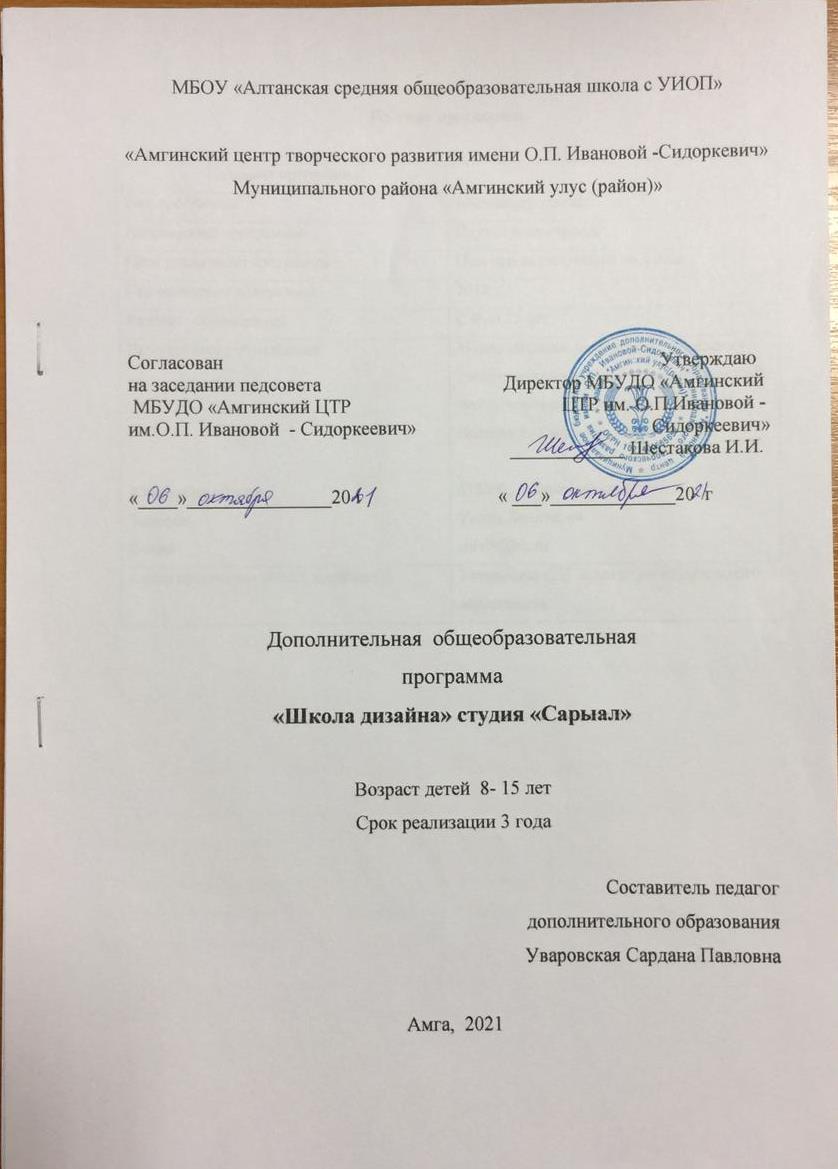 Паспорт программыПояснительная записка     Программа кружка «Школа дизайна» художественной направленности, разработана на основе требований к содержанию и оформлению образовательных программ дополнительного образования учащихся. Программа «Школа дизайна» дает ребенку реальную возможность выбора своего индивидуального  пути. Учащиеся могут развить свою творческую и познавательную активность, реализовать свои  личностные качества, демонстрировать те способности, которые зачастую остаются невостребованными основным образованием. Дополнительная общеобразовательная программа «Школа дизайна»  предназначена для обучения учащихся основным приемам предметного дизайна, современным способам стилизации в проектной деятельности дизайна, искусству декорирования и создания предметов интерьера.  Программа содействует развитию технических навыков обучающихся в процессе проектной деятельности, творческих способностей, пространственного мышления. Новизна, актуальность, педагогическая целесообразностьВ связи с активным развитием современных технологий все большее внимание уделяется проектно- художественной деятельности (дизайну). В современном обществе не осталось практически ни одной области деятельности человека, которая не была бы подвержена влиянию дизайна, понятие дизайна приобрело новый более широкий смысл и является целым направлением деятельности человека (в профессии, быту и пр). Предпосылкам дизайнерского искусства является естественное человеческое стремление к прекрасному, желание воплощения новых и все более совершенных образов. Художественная деятельность (дизайн)  предоставляет уникальные возможности для реализации современной образовательной модели: - Художественная деятельность  (дизайн) – это творческая, социально-мотивированная детская деятельность, направленная на создание конкретного продукта, сочетающего утилитарные (полезные) и эстетические свойства. - Художественная деятельность (дизайн) – это продуктивная и при этом орудийная деятельность, в которой учащиеся  осваивают инструменты, исследуют свойства различных материалов и преобразуют их культурными способами в целях получения конкретного продукта.- Художественная деятельность (дизайн) – это универсальная деятельность, имеющая давнюю историю и многовековые традиции, ведь все известные художественные техники имеют в своей основе древнейшие действия или операции.- Художественная деятельность (дизайн) – это свободная деятельность, связанная с экспериментированием и самореализацией.Отличительная особенность программы в том, что она ориентирована на применение широкого комплекса различных техник; самостоятельно разработанных и воплощенных творческих проектов, с использованием изученных техник декоративно – прикладного искусства. Программа ориентирована на творческое и техническое воспитание, развитие умений, с помощью которых учащийся может создавать образ изделия и воплощать его как в эскизе, так и в материале. Программа дает учащимся возможность реализовать свои способности в декоративно- прикладном творчестве и проектном дизайне.Адресат программыДополнительная общеобразовательная программа «дизайн» рассчитана на школьников   в возрасте 8 – 15 лет. На обучение принимаются все желающие, заинтересованные данным направлением деятельности. Группа формируется по мере наполняемости. Конкурсная не предусмотрена. На занятия могут допускаться учащиеся другого возраста. Программа предусматривает обучение школьников с особыми образовательными потребностями: учащийся с ограниченными возможностями здоровья, талантливых (одаренных, мотивированных) школьников; учащийся, находящихся в трудной жизненной ситуации. Уровень программы – базовый.Объем и сроки реализации. Учебная программа рассчитана на три  года обучения. Всего 576 часа. Форма обучения – очная. При реализации программы (или ее частей) может применяться электронное обучение, дистанционные образовательные технологии. Особенности организации образовательного процесса.Количество учащийся в группе – до 8 человек. Занятия проводятся в соответствии с календарным учебным графиком. Занятия групповые. Основная часть материала отводится практическим занятиям. Программа предполагает возможность вариативного содержания. В зависимости от особенностей творческого развития учащихся педагог может вносить изменения в содержание занятий, дополнять практические задания новыми изделиями. В связи с возрастным составом группы, задания распределяются по уровню сложности и с учетом индивидуальных способностей каждого учащегося. Цель и задачи программыЦель программы: Развитие личности учащиеся путем творческого самовыражения через проектно – художественную деятельность (дизайн), основанную на доступных для школьников  видах декоративно – прикладного творчества: пластилинография, квиллинг, модульные оригами, бумагопластика и пр.Задачи программы: Образовательные (предметные)1. Обучить учащихся основам технического творчества и моделирования.2. Сформировать знания и умения работы с различными материалами и инструментами при изготовлении и декорировании изделий.3. Научить приемами работы с природными материалами.Воспитательные (личностные) 1. Воспитать интерес к художественным и проектным видам творчества;2. Воспитать дружелюбие; коммуникабельность, интерес к сотрудничеству, дисциплинированность; 3. Сформировать умение доводить начатое дело до конца.Метапредметные  (развивающие):1. Развивать художественное, образное и логическое мышление;2. Развить творческую инициативность и самостоятельность;3. Сформировать интерес, устойчивую мотивацию к выбранному виду деятельности.Ожидаемые результатыОбразовательные (предметные)Учащийся будет знать / уметь:- Основы технического творчества и моделирования.- Принципы работы с различными материалами и инструментами при изготовлении и декорировании изделий.- Приемы работы с природными материалами. Воспитательные (личностные)- Будет привит интерес к художественным и проектным видам творчества;- Будут привиты такие качества, как: дружелюбие, коммуникабельность, интерес к сотрудничеству, дисциплинированность; - Будет сформировано умение доводить начатое дело до конца.Метапредметные (развивающие):- Будет развито художественное, образное, и логическое мышление;- Будет развита творческая и индивидуальность и самостоятельность;- будет сформирован интерес, устойчивая мотивация к выбранному виду деятельности;1 модуль:1.  Основы рисунка2.  Основы живописиУчебно – тематический план1 год обучения«Рисунок и живопись»Первый год обученияРаздел I. Введение в программу (6ч)Тема 1. Знакомство с программой. Особенности первого года обучения.Цель и задачи программы. Знакомство с учебным планом первого года обучения. Основные формы работы. Знакомство с детьми.Тема 2. Основные сведения о рисунке, графических материалах и принадлежностях (8ч)Техника безопасности в изостудии. Организация рабочего места. Знакомство с художественными материалами и оборудованием. Рисование простых предметов.Тема 3. Трехмерность. Форма. Объем (8ч)Выразительность формы изображаемого предмета очень важна для художника. Объем предмета характеризуется тремя параметрами: длиной, шириной, высотой. от их соотношения зависит внешний вид предмета и очертания его формы. Есть сложные и простые формы предметов.          Тема 4. Пропорции (8ч)История развития пропорции. Понятие и закон золотого сечения.  Леонардо да Винчи разработал  систему пропорций человеческого тела. Развитое чувство пропорции во многом определят успех в рисовании.Тема 5. Основы перспективы (12ч)Необходимо знать теоретические основы построения реалистических изображений. Пример: перспективного сокращения размеров- убегающая в даль дорога с идущими вдоль нее столбами. Удаляясь, дорога сужается, а столбы уменьшаются, пока не сойдутся где – то на горизонте в одну точку.Тема 6. Рисование отдельных предметов (12ч)Обучение рисунку, так же как и обучение любой другой науке. Представляет собой ряд последовательного усложняющихся задач. Обучение рисованию сложных форм начинается с построения простых. Конструкции даже самых сложных предметов могут быть представлены совокупностью геометрических тел. Фигуры животных, растений  можно разбить на простые формы.Тема 7. Рисование натюрморта (18ч)Понятия натюрморта. История развития натюрморта. Правила построения и компоновки натюрморта. Последовательность рисования натюрморта, процесс рисования складывается из нескольких задач.  Тема 8. Краткие сведения из истории живописи (16ч)Что такое Живопись…История развития живописи,  Виды и жанры  живописи. Цвет в декоративно – прикладном искусстве.Тема 9. Теоретические основы живописной грамоты (14ч)Роль рисунка в живописи. Рисунок является не только началом, но и основой обучения живописи. Без знания законов светотени и задач рисунка тоном, развитого чувства пропорций м перспективы начинающий живописец не состоянии передать оббьем и материальность предметов цветом.Тема 10. Материалы, используемые при обучении живописи (20ч)Основные сведения о технике их применения. Ознакомления с материалами, инструментами, техникой и технологией. Виды письма акварель, гуашь, темпера, масляная краска.  Химические свойства красок, основные цвета. Тема 11. Техника акварельной живописи (22ч)Понятие акварели, основные свойства акварели. Метод лессировки применяется при создании законченных композиций, книжных иллюстраций, орнаментальной росписи. При выполнении эскизов набросков. Метод алла прима - это техника означает мгновенное письмо без последующих капитальных изменений. Алла прима особенно уместен при выполнении пейзажных этюдов.2  МодульБатикБумажная пластика  Учебно – тематический план2 год обучения«Батик  и Бумажная пластика»Второй год обученияРаздел I. Введение  (2ч)Знакомство с программой. Особенности второго года обучения.Цель и задачи программы. Знакомство с учебным планом второго года обучения. Основные формы работы. Техника безопасности в изостудии. Организация рабочего места.           Тема 2. История развития батика (6ч)История развития батика.  Росписи ткани издавна известен, среди народов современной Индонезии и Индии. Вообще созданием рисунком на ткани человечество занимается с незапамятных времен. Разные способы росписи материи были известны в Шумере, Японии, Перу, Индокитае, на Шри-Ланке и некоторых странах Африки.
         Тема 3. Материалы и инструменты, используемые в росписи ткани (6ч)Для натяжения ткани под роспись можно использовать рамы или пяльцы. Как правило, используют натуральные кисти различных форм из белки, колонка, иногда пони. Краски для батика можно разделить на две большие группы: те, которые закрепляются горячим утюгом (это акриловые) и которые закрепляются паром, т.н. запаривание (это анилиновые). Тема 4.   Виды батика (58ч)История возникновения техники батик развивалась как единое целое на протяжении столетий, но само творчество состоит нескольких направлений. В зависимости от техники исполнения, различают такие виды батика: холодный ; горячий узелковый ; свободная роспись; свободная роспись с применением солевого раствора Раздел  II. Бумажная пластика.Тема 5. Введение. Цель и задачи  техники. Знакомство с учебным планом второго года обучения. Понятие бумажной пластики.Тема 6. Техника безопасности,  организация рабочего места и требования к ним (8ч)   Познакомить с техникой безопасности при работе с бумагой и вспомогательными инструментами.Тема 7. История развития бумажной пластики (6ч)История бумажной пластики неразделимо связана с возникновением бумаги. Благодаря своим пластичным свойствам, послушностью, возможностью сохранять заданную форму, бумага оказалась превосходным материалом для творчества. Хотя «предки» бумажной пластики были знакомы китайцам в начале нашей эры, в современном виде она возникла недавно – в XX веке в среде русских конструктивистов, которые увидели в этой технике возможность перенести живопись в трехмерное пространство.Тема 8. Свойства и виды бумаги (6ч)Бумага - самый простой, наиболее доступный и легко обрабатываемый материал. Из нее можно сделать много различных поделок, которые всегда найдут практическое применение. Сортов бумаги очень много. Они отличаются друг от друга прочностью и плотностью, толщиной, гладкой или шероховатой поверхностью, цветом и другими качествами. Тема: 9. Виды Бумажной пластики (12ч)Оригами (с японского буквально: "сложенная бумага")Киригами. На японском языке, слово Киригами означает следующее - "резать + бумагу"Квиллинг — от слова «quill» или «птичье перо».  Торцевание из бумаги – несложная техника, в которой можно создать оригинальные декоративные композиции. Айрис фолдинг — можно перевести как «радужное складывание». Аппликация  (от лат. «прикладывание») Обрывная аппликация — один из видов многогранной техники аппликация.Тема: Способы создания различных объемов (40ч)Используя прием сгибания листа по линии надреза. Заготовьте двенадцать листов бумаги размером 10-10 см. для выполнения упражнений, показанных на рисунках.3 Модуль      1. Лепка2.  Основы Дизайна Учебно – тематический план3 год обучения«Лепка»Третий  год обученияРаздел I. Введение (2ч)Цель и задачи  техники. Знакомство с учебным планом третьего года обучения. Основные формы работы. Познакомить с техникой безопасности при работе с глиной и вспомогательными инструментами.Тема 1. Материалы  инструменты и  принадлежности, организация рабочего места (6ч)Для работы с глиной требуются специальные инструменты – деревянные стеки, которые могут иметь разнообразные форму и размеры и быть острыми, как ножи, с петлями из проволоки, металлическими наконечниками, стеки-петельки,  гребень, штихели, цикли, клюшки, струна, скребок, рашпиль, гребень, салфетка, Скалка, доска и рейки, гончарный круг.Тема 2. История  развития лепки (8ч)История возникновения и гончарства, глиняной игрушки. Много веков и тысячелетий существует на земле гончарство и, наверное, столько же глиняная игрушка, своеобразная и в чем-то загадочная область народного творчества. Древнейшие игрушки на территории нашей страны найдены археологами среди предметов второго тысячелетия до н.э. Это глиняные топорики, посуда, погремушки и другие предметы русского творчества. Тема 3. Виды и свойства глины (10ч)Различают несколько видов глин, среди которых можно назвать следующие: Каолин, строительная глина, глинистый сланец, огнеупорная глина, бентонит, сукновальная глина, гончарная Красная глина, глина из песчаника. В состав глины входит один или несколько минералов группы каолинита, монтмориллонита или других слоистых глинистых минералов. В глине также могут содержаться карбонатные и песчаные частицы.Тема 4. Основные способы лепки из глины (8ч)Конструктивный способ, пластический способ, комбинированный способ, ленточный способ, способ кругового налепи.Тема 5. Сфера применение глины (38ч)Производство керамики, производство стройматериалов, производства цементов, техническая керамика, глинобитное строительство, медицина и косметология, пищевая глина.Учебно – тематический план 3 год обучения«Основы Дизайна»Основы ДизайнаТретий  год обучения.I. Введение (теория 2ч, практика 2ч)Цель и задачи  программы. Знакомство с учебным планом четвертого года обучения. Основные формы работы. Техники безопасности в изостудии. Организация рабочего места.Тема 1. Общее понятие Дизайна  (теория 2, практика 4ч)Дизайн (от английского означает – проектировать, чертить, задумывать) это вид художественно-конструкторской профессиональной деятельности, цель которой – создание изделий, предназначенных для использования их человеком.II. Эволюция  машинных  форм. Архитектура станков, машин и других технических приборов. (теория 4ч, практика 4ч)Архитектура станков, машин и других технических приборов (так называемая «малая» архитектура) Причем  менялся не только станок, но и вместе с ним весь интерьер цеха.III. Этапы формирования искусства дизайна. Первая школа конструирования, история развития дизайна (теория 4ч, практика4ч)В 50- е годы 19 века.  В Англии появилась первая  крупная организация в европейской художественной промышленности – школа конструирования, возглавленная Уильямом Моррисом художником.IV. Виды дизайна (теория 2ч, практика 6ч)Дизайн имеет следующие виды:  Промышленной дизайн, графический дизайн, визаж, дизайн одежды,  фито дизайн, дизайн среды, интерьер, ландшафтный дизайн, экологический дизайн.V. Закономерности  и   принципы формообразования. Форма,  удобства, эргономика,  бионика (теория 2ч, практика 6ч)Все предметы материального мира обладают формой.  Форма – своего рода «внешность» объекта, несущая информацию о его конструкции, абрисе и связи с окружающим пространством.VI. Композиция в дизайне (теория 2ч, практика 8ч)Построение композиции дизайнером – это процесс создания единого стиля  в интерьера и экстерьера любого пространственного объекта. Для этого приводится к гармоническому сочетанию все характеристики объекта: размеры, пропорции, ритмическая структура, фактура, цвет итд.VII. Свойства формы. Геометрический вид¸ величина формы, положение формы в пространстве, фактура цвет (теория 2ч, практика:ч)Под свойствами  пространственной  формы материальных предметов понимается совокупность всех зрительно воспринимаемых признаков: величина, геометрический вид, положение в пространстве, масса, фактура, текстура, цвет, светотень.VIII. Фактура (теория 2ч, практика 6ч)Фактура выполняет множество функций. Во первых, разные виды фактуры используют для того, чтобы подчеркнуть естественные, природные качества материалов, то есть и текстуру, и структуру.IV. Цвет и цветоведения и восприятия (теория 2ч, практика 6ч)Является средством познания окружающей действительности которое создавая художественные образы, использует выразительные цвета. Цвет выражает форму, объем, свет, материал, пространство. Цвет – одно из свойств материального мира, воспринимаемое как осознанное зрительное ощущение и позволяющее наблюдателю распознавать качественные различия излучений, обусловленные различным спектральным составом света.Х. Шрифты (теория 2ч, практика 4ч)Это элемент типографии, который помогает донести ее правильно и быстро. Не обладая достаточными знаниями о нем, дизайнер упускает изящные, а иногда и единственно верные способы решения задачХI. Свойства художественного проектирование. Художественное проектирование, художественное конструирование, пред проектное исследование, художественно-конструкторский поиск (теория 4ч, практика 4ч)Это процесс конкретного решения проектной задачи с применением анализа объекта, разработка концепций, вычисления конкретной целей, проведения операций проектирования (моделирования, макетирования и пр) разработки проектной документации. Основными этапами художественного проектирования являются: пред проектное исследование,  художественно-конструкторский поиск, разработка эскизного проекта, составления проектно-конструкторский документации, изготовление опытного образца и его испытание.  Каждый из этих этапов наряду с традиционной формой представления может быть выполнен с применением компьютерной графики.Материально- техническое обеспечение:Занятия проводятся в пространственном, светлом помещении, отвечающим санитарно – гигиеническим требованиям, достаточным дневным и вечерним освещением. Учебное оборудование включает комплект мебели, инструменты и приспособления, необходимые для организации занятий, хранения наглядных пособий и учебных материалов. Методические обеспечение: - информационная и справочная литература.-  разработки и конспекты занятий.- наглядные тематические пособия.Материалы и инструменты:Картон. Клеевой пистолет, каркасная основа для объемных конструкций/ арт – объектов, клей пва, газеты, цветная бумага;Природные материалы: дерево, камни, сухоцветы; Швейная фурнитура, акриловый лак, яхтный лак, краска акриловая, краска для ткани, гуашь, кисти, стеки, ножницы, стаканчики, подрамники, рамы, кнопки, Кадровое обеспечение: занятия проводит педагог дополнительного образования Уваровская С.П.,  имеет высшее педагогическое образование, окончила курсы профессиональной переподготовки по направлению «» Форма аттестацииПедагогический контроль знаний, умений  и навыков учащихся осуществляется в нескольких этапов.1. Промежуточный контроль.Фронтальная и индивидуальная беседа.2. Оценочные материалы.Диагностика результатов.Методические  материалы:В процессе реализации программы используются разнообразные методы обучения: объяснительно-иллюстративный, рассказ,  беседы, работа с книгой и журналом, демонстрации, упражнение, практические работы репродуктивного и творческого характера, методы мотивации стимулирования, обучающего контроля, взаимоконтроля и самоконтроля, познавательная игра, проблемно- поисковый, ситуационный, экскурсии. На занятиях используются следующие современные образовательные технологии: технология группового обучения, игровая, личностно – ориентированная технология, технология дифференцированного обучения, модульная, здоровья сберегающая, дистанционные технологии. Использованная литератураАдамс Ш. Словарь цвета для дизайнеров/Ш. Адамс.- М.: КоЛибри, 2018.-272 с.Алексеева А.Г. Дизайн-проектирование.-М.: Юрайт, 2020.-91 с.Базовый курс для 3D ручки. Издательство Радужки, 2015 год.Горский В. «Техническое конструирование». Издательство Дрофа, 2010 год.Даутова, Иваньшина, Ивашедкина «Современные педагогические технологии». Издательство Каро, 2017 год.Книга потрясающих идей,LEGO .Издательство ЭКСМО,2019 год.Мельникова О.В. «Лего-конструирование» .Издательство Учитель, 2019 год.Название программыВид программымодифицированная Направления программыНаучно техническое Срок реализации программыПрограмма рассчитана на 3 годаГод написания программы2018Возраст обучающихсяС 8 до 15 лет Наименование учрежденияЮридический адресТелефонE-mailМуниципальное бюджетное учреждения дополнительного образования «Амгинский центр творческого развития имени О.П. Ивановой - Сидоркевич»678600, Амгинский улусУлица Ленина, 44shiviv@bk.ruАвтор программы (ФИО, должность)Уваровская С.П. педагог дополнительного образования№ТемаКол-во часовтеорияпрактика1.Вводное занятие10ч1.1 Знакомство с программой. Особенности первого года обучения.21.2 Смысл  рисования, чего нужно учиться рисовать21.3 Практическая работа: упражнениеА 4,графитный  карандаш,62. Основные сведения о рисунке, графических материалах и принадлежностях12ч2.1 Средства художественной выразительности в графике.22.2 Графические материалы, принадлежности и требования к ним.22.3Практическая работа :Иллюстрация прочитанного рассказа, материал А3, гелиевая ручка,  карандаш, и.тд42.4Упражнения на геометрических фигурахКомпозиция: Использования линии, штриха, пятна. 43.Трехмерность. Форма. Объем10ч3.1Конструкция это….23.2Сложные простые формы. 23.3Оптическая иллюзия23.4Светотень и ее закономерности.23.5Практическая работа: рисунок геометрических тел 24.Пропорции8ч4.1Понятие и правила пропорции, золотое сечение, 24.2Упражнения : «Фигура человека»Рисунок человека на А3 карандашом245.Основы перспективы14ч5.1Понятие перспективы, виды перспектив.25.2Перспектива геометрических фигур.  (квадрата и круга)45.3Практическая работаРисунок геометрических тел на А3 гр.карандашом86.Рисование отдельных предметов16ч6.1Рисование геометрических тел.26.2Рисование шара.26.3 Рисование цилиндра.26.4Рисование гипсового орнамента.26.5Рисование драпировки.26.6Практическая работа:Рисунок геометрических тел.26.7Практическая работа:Рисование геометрических тел с драпировкой.47.Рисование натюрморта16ч7.1Понятия  натюрморта, правила рисование натюрморта. 27.2Последовательность выполнения натюрморта.47.3Практическая работа: «Натюрморт»Рисуем натюрморт на А3 графитным карандашом108Рисование животных.12ч8.1Рисование птиц.248.2Рисование зверей.69.Рисование человека.26ч9.1Пластическая анатомия.29.2Мышцы туловища.29.3Анатомия головы49.4Кости черепа.29.5Мышцы головы.29.6Пропорции головы человека.249.6Практическая часть:Рисунок «портретный рисунок»810.Пропорции фигура человека.20ч10.1Рисование фигуры человека2410.2Изображение складок одежды2410.3Практическая работа:Рисунок фигуры человека.8Всего:144ч8.Краткие сведения из истории живописи30чтпр8.1История развития живописи,48.2Виды живописи.48.3 Жанры живописи.48.4Практическая работа:«Картина» материал А3, акварель, гуашь.68.5Практическая работа:«Копия картин» ткань х/б, клей, гуашь.68.6Практическая работа:  упражнение. Материал:  А4 акварель69.Основы цветоведения 44ч9.1Физические основы цвета.49.2Ахроматические и хроматические цвета.449.3Цветовой  круг.449.4Изменение цветов от освещения.449.5Символика цвета29.6Смешение цветов.249.7Смешение красок.249.8 Контрасты.210.Материалы, используемые при обучении живописи. 58ч10.1Основные сведения о технике их применения.410.2Виды письма, краски, палитра, кисти, мастихин.4410.3 Краски.2410.4Палитра.210.5Кисти.2410.6Приспособление для на воздухе.2410.7 Основа, существует различные виды грунтовок.210.8Бумага для акварели и ее подготовка к живописи.2410.9Технические упражненияСоставные цвета, полученные смешение красок.410.0Практическая работа: «Панно» материал х/б, акварель, гуашь.1411.Техника акварельной живописи112ч11.1Метод лессировки.2411.2Метод алла прима.2811.3Упражнения для работы с акварелью1211.4Акварельное решение орнаментального мотива.41211.5Практическая работа:«Панно» материал х/б, акварель, гуашь1811.6Практическая работа:Гуашью на дереве «украшение»1611.7Практическая работа:Акварелью на холсте А31611.8Практическая работа:Акварелью на ткани размер 55х5018244ч№ТемаКол-во часовТеория практикаI.Введение.21.1Организация рабочего места, требования к рабочему месту.22.История развития батика.62.1Упражнения с красками материал: акриловая краска, ткань, кисти243.Материалы и инструменты, используемые в росписи ткани.63.1Упражнений с трубочкой для резерва.материал: акриловая краска, ткань, рама, кисти.244.Виды батика.584.1Техники. Технология выполнения.44.2Холодный батик.24.3Практическая работа: «Салфетка»Тема: «Волшебный  лес» ткань х/б акриловая краска63.4Горячий батик.23.5Практическая работа: «Панно»Тема: «Сказочные рыбки» ткань х/б, акриловая краска83.6Свободная роспись ткани.23.7Практическая работа: «варежки»Тема: «Узоры якутском стиле» варежки, акриловая краска, кисти.43.8Свободная роспись с применением солевого раствора.23.9Практическая работа6 «Скатерть»Тема: «Лесные ягоды» ткань х/б, акриловая краска 43.10Узелковая техника23.11Практическая работа: «Украшение сумки» Тема: «Моя Фантазия»  акриловая краска, кисти103.12Практическая работа: Декоративная подушкаТема: «жар птица» ткань х/б, акриловая краска12II.Бумажная пластикавводное занятие.1.Техника безопасности,  организация рабочего места и требования к ним.821.1Практическая работаМатериал: ватман, размер 58смПолуобъемное панно на тему: «Байанай»62.История развития бумажной пластики.История бумажной пластики неразделимо связана с возникновением бумаги.622.1Практическая работаМатериал : картон, цветная бумага.Упаковка для подарков. Мышка – коробочка.43.Свойства и виды бумаги623.1Практическая работаМатериал: плотная бумага, размер бумаги: А3Бумажное вырезание. На тему «Фантазия».44.Виды бумажной пластики.1224.1Практическая работаМатериал: Ватман, размер 45смНа тему: «Олонхо дойдута» Объёмная бумажная кукла.105.Способы создания различных объемов. 4025.1Упражнения на сгибание и вырезание.Материал: ватман, резак, ножница.45.2Практическая работа Материал: ваза, дек. тарелка, салфетки… Техника:  декупаж45.3Практическая работа: «Панно»Материал:Тема: «Сказочный лес»125.4Практическая работаМатериал: Техника оригами,  на тему: «Птицы счастья»45.5Практическая работаМатериал: Техника конструирование из бумаги «мультяжные герои»14Итого:144ч№ТемаКол-во часовТеорияПрактикаI.Введение.Цель и задачи  техники. Знакомство с учебным планом третьего года обучения. Основные формы221.Материалы  инструменты и  принадлежности, организация рабочего места.621.1Практическая работа: «Серьги»Тема: «в стиле боха» полимерная глина42. История развития лепки.822.1Практическая работа: «Панно» полу объемнаяТема: «Лето» пластилин, доска двп63.Виды глин и свойства глин.1023.1Практическая работа: СкульптураТема: «Животные» Глина, доска, стек84.Основные способы лепки из глины.Конструктивный способ, пластический способ, комбинированный способ, ленточный способ, способ кругового налепи. 824.1Практическая работа: «Брошь»Тема: «украшение» полимерная глина65.Сфера применение глины:225.1Практическая работа: «Панно»Тема: «Сказки» соленое тесто, горячий клей, краска665.2Практическая работа: «Поделки»Тема: «Олонхо дойдута» соленое тесто, доска, краска665.3Практическая работа: «Кукла»Тема: «Якутская сказка» полимерная  глина.20205.4Практическая работа: «Значки»Тема: «Моя фантазия» полимерная  глина.44Итого:72ч№ТемаКол-вочасовТеорияПрактикаI.Введение.Дизайн – Творческая проектная деятельность, целью которой является создание многосторонних качеств объектов, процессов, услуг и их систем в рамках  полных жизненных циклов.4221.Общее понятие Дизайна. (п\ч.  выполнения упражнений)6241.1Практическая работа: «Дизайн сережек»«Тема в стиле боха» материал: полимерная глина.12481.2 Практическая работа: «Дизайн ожерелий» «Тема в стиле боха» материал: полимерная глина.1248II.Эволюция машинных форм. Архитектура станков, машин и других технических приборов.8442.1 Практическая работа: «Эскиз детской мебели» Материал: А3, гуашь, кисти итд.122102.2 Практическая работа:  «Панно в интерьере»  (Современный взгляд на простое и стильное оформление интерьера.) Картон, восковой карандаш.12210III.Этапы формирования искусства Дизайна. Первая школа конструирования, история развития дизайна.8443.1Практическая работа: «Современные картины для интерьера» материал:  Холст грунтованный на подрамнике, акриловая краска, кисти…10283.2Практическая работа: «Фоторамки своими руками» материал: деревянная рама, акриловая краска, бусы для декора…12012IV.Виды  Дизайна.(п\ч. Выполнения упражнений)8264.1Практическая работа: Книжный Дизайн.Оформления обложки, иллюстрация книги. Материал: А3, акварель, кисти….122104.2Практическая работа: тема Рекламный Дизайн.   «Дизайн логотипа»  Выполнения эмблемы для «Школы дизайна»  материал: А4, акварель, гуашь…122104.3Практическая работа: «Дизайн одежды» придумать  сценический костюм.  материал: А3, цветные карандаши, акварель, гуашь… 12210V.Закономерности и принципы формообразования. Форма, удобства, эргономика и бионика.(п\ч. Выполнения упражнений  «Трансформация природного аналога»)8265.1Практическая работа: Объемная пространственная композиция. материал: картон, А3, клей, резак... 10285.2Практическая работа: «Ландшафтное проектирование»  тема:  частного дома.материал: А3, картоны, цветные карандаши, гелиевые ручки…12012VI.Композиция в дизайне.(п\ч. выполнения упражнений) «Цветовая гармония»8266.1Практическая работа: Изготовления панно на тему: «Кубические розы» Натюрмортматериал:  холст, грунтованный на подрамнике, акриловая краска, кисти…10286.2Практическая работа: «Выполнения декоративного натюрморта  локальный, конструктивный, образный, орнаментальный». материал: А3, гуашь, акварель, кисти…12210VII.Свойства формы.8267.1Практическая работа: дизайн одежды «детское платье» материал: А3, акварель, гуашь…10010VIII.Фактура.8268.1Практическая работа: «Дизайн обои в интерьере» материал: А3, гелиевая ручка, гуашь, картон, клей пва, резак…1028IV.Цвет и цветовое восприятие.8269.1Практическая работа: «Сочетание цветов в интерьере»  материал: А3, гуашь, кисти10289.2Природа цвета.8249.3Упражнения: №1Материал: альбомный лист, гуашь, акварель…8089.4Освещение и цвет.4229.5Упражнения: №2Материал: Альбомный лист, гуашь..100109.4Цветовое зрение.4229.5Упражнения: №3Материал: Альбомный лист, гуашь, акварель..8089.6Цветовые контрасты.4229.7Упражнения: №4Материал: альбомный лист, гуашь, кисти..8449.8Цветовой круг.6249.9Упражнения: №5 «Выполнения цветого круга»Материал: картон, гуашь, кисти,..10289.10Цвет и психология 4409.11Упражнения: №6Материал: цветная бумага, клей пва, картон.8089.12Психология воздействия цвета на человека.4229.13Упражнения: №7Материал: Картон, кисти, краски.8089.14Цветовоспроизведение.4229.15Упражнения: №88089.16Методы синтеза цвета.6249.17Упражнения: №9Материал: Картон, краски, гуашь, кисти.100109.18Идеальный и реальный синтез цвета.4229.19Упражнения: №10 Материал: Бумага А3, краски, кисти, палитра.8089.20Цветовые модели.4229.21Упражнения: №11Материал: Бумага А4, краски, кисти, 826ХII.Композиция. Композиция в дизайне.42212.1Закономерности зрительного восприятия формы и пространства. 62412.2Упражнения: №1Материал: Альбомный лист, гуашь, кисти.80812.3Свойства восприятия.62412.4Упражнения: №2Материал: бумага, краски, кисти, палитра1001012.5Перспектива.62412.6Практическая работа: «Пейзаж»Материал: холст размер 30х40, акриловая краска, кисти, палитра.82612.7В мире теней.62412.8Упражнения: №3Материал: А3 картон, гуашь, поролон.808Х.Шрифты.62410.1Шрифты. Основные термины и определения.62410.2Упражнения: №1Материал: Бумага А4, тушь, пьеро.1001010.3Некоторые принципы построения шрифтов.42210.4Упражнения: №2Материал: бумага А4, тушь, пьеро.80810.5Основные требования, предъявляемые к работе над шрифтами.62410.6Упражнения: №3Материал: Бумага А4, тушь, пьеро, кисти.82610.7Особенности компьютерного оформления текстов.62410.8Упражнения: №4Материал: телефон, ноутбук.82610.9Дизайн рекламы.64210.10Практическая работа: «Дизайн» композиция рекламного объявления.80810.11Печатная реклама.  Основной текст.84810.12Упражнения: №5Материал: А3, карандаши, фломастеры, краски80810.13Основной текст.Упражнения: №662410.14Иллюстрации.82610.15Практическая работа: «Композиция рекламного объявления» Материал: А3, краски, кисти, палитра.102810.16Фирменный стиль.Практическая работа: «Придумать фирменный стиль» материал: А4, карандаши, краски, фломастеры1221010.17Сущность фирменного стиля.Упражнения: №7Материал: А4, краски, кисти, палитра.82610.18Товарный знак.Практическая работа: «Придумать свой товарный знак» Материал: А3, гуашь, кисти.1028ХI.Свойства художественного проектирования. Художественное проектирование, художественное конструирование, пред проектное исследование, художественно – конструкторский поиск.84410.1Проектная работа: «Дизайн национального украшения» материал: полимерная глина, стек…1221010.2Проектная работа: «Изготовления сувенирных изделий» материал: любой14212Всего:648ч.